        Приложение 1 к постановлению администрации    города Мурманска          от           №Карта-схема границ прилегающей территории № 261. Местоположение прилегающей территории (адресные ориентиры) город Мурманск, Первомайский административный округ, проспект Кольский, д. № 81.2. Кадастровый номер объекта (при наличии), по отношению к которому устанавливается прилегающая территория 51:20:0000000:16209.3. Площадь прилегающей территории: 1602 кв. м.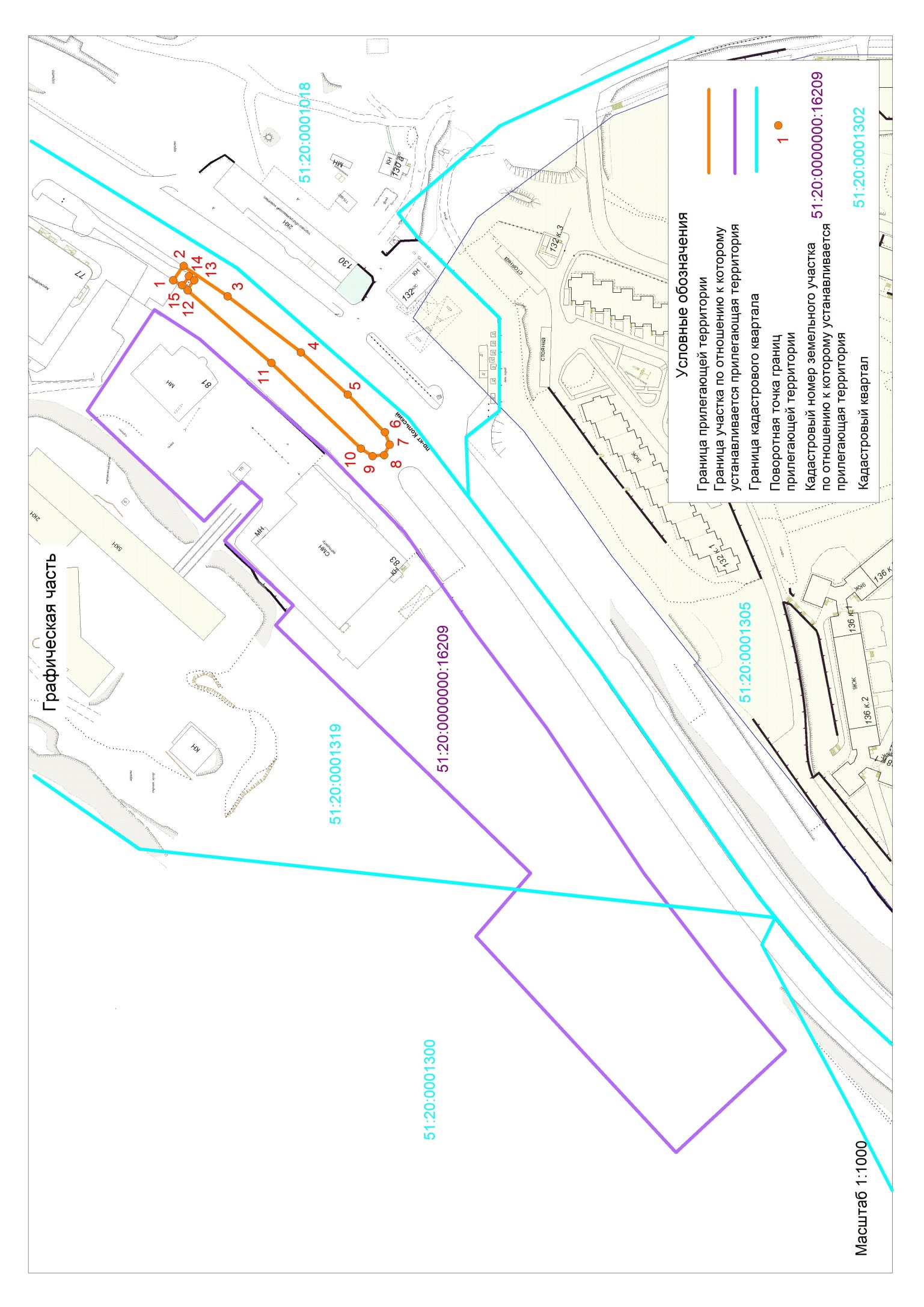 